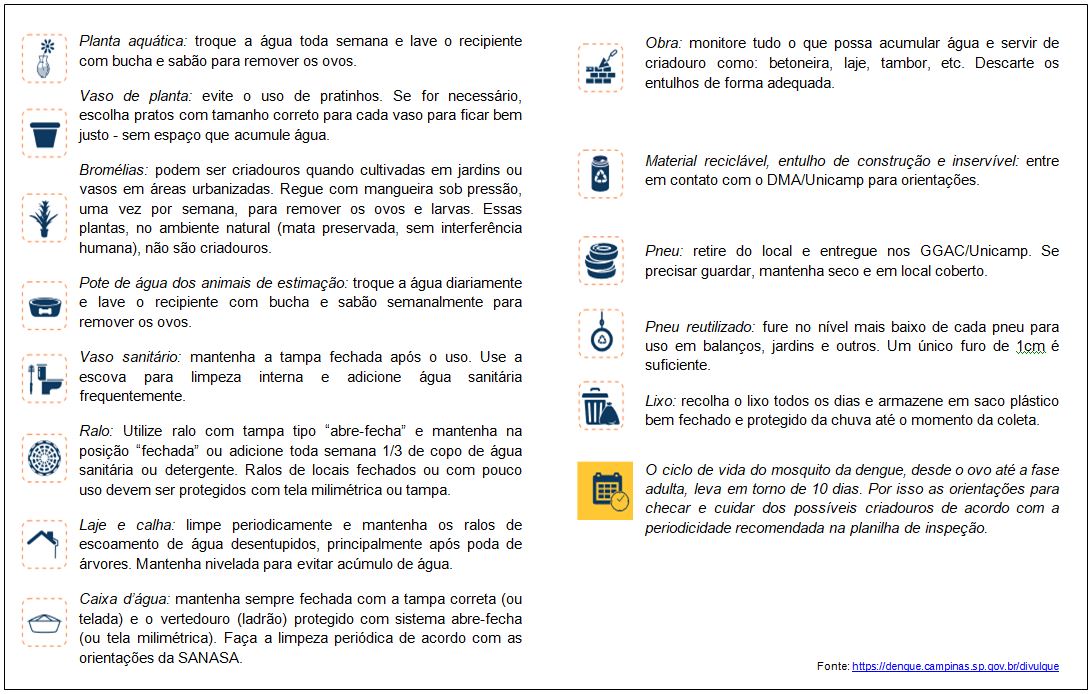 PLANILHA DE INSPEÇÃO E CONTROLE DE CRIADOUROS NA UNICAMPPLANILHA DE INSPEÇÃO E CONTROLE DE CRIADOUROS NA UNICAMPPLANILHA DE INSPEÇÃO E CONTROLE DE CRIADOUROS NA UNICAMPPLANILHA DE INSPEÇÃO E CONTROLE DE CRIADOUROS NA UNICAMPUNIDADE: _________________________________________________ UNIDADE: _________________________________________________ UNIDADE: _________________________________________________ UNIDADE: _________________________________________________ LOCAL: ___________________________________________________ LOCAL: ___________________________________________________ LOCAL: ___________________________________________________ LOCAL: ___________________________________________________ RESPONSAVEL PELO LOCAL: ___________________________________________________ RESPONSAVEL PELO LOCAL: ___________________________________________________ RESPONSAVEL PELO LOCAL: ___________________________________________________ RESPONSAVEL PELO LOCAL: ___________________________________________________ FONE: _______________ EMAIL (RESPONSÁVEL) ____________________________________ FONE: _______________ EMAIL (RESPONSÁVEL) ____________________________________ FONE: _______________ EMAIL (RESPONSÁVEL) ____________________________________ FONE: _______________ EMAIL (RESPONSÁVEL) ____________________________________ TIPO DE CRIADOURO N° EXISTENTE CONTROLE REALIZADO OBSERVAÇÃO Prato de vasos Vasos com planta aquática Material inservível Pneus Garrafas Caixa d'água Calhas Lajes Ralo Canaletas Aquários Bebedouro de animais Piscina Lona Material de construção Containers Bromélias Tambor, barril, latão Entulhos Outros (especifique) INSPECIONADO POR: ___________________________________________ INSPECIONADO POR: ___________________________________________ INSPECIONADO POR: ___________________________________________ DATA: ___/___/___ FREQUENCIA DA VISTORIA - SEMANAL:  MARÇO, ABRIL, MAIO, OUTUBRO, NOVEMBRO E DEZEMBRO                                                  - QUINZENAL: JANEIRO, FEVEREIRO, JUNHO, JULHO, AGOSTO, E SETEMBRO FREQUENCIA DA VISTORIA - SEMANAL:  MARÇO, ABRIL, MAIO, OUTUBRO, NOVEMBRO E DEZEMBRO                                                  - QUINZENAL: JANEIRO, FEVEREIRO, JUNHO, JULHO, AGOSTO, E SETEMBRO FREQUENCIA DA VISTORIA - SEMANAL:  MARÇO, ABRIL, MAIO, OUTUBRO, NOVEMBRO E DEZEMBRO                                                  - QUINZENAL: JANEIRO, FEVEREIRO, JUNHO, JULHO, AGOSTO, E SETEMBRO FREQUENCIA DA VISTORIA - SEMANAL:  MARÇO, ABRIL, MAIO, OUTUBRO, NOVEMBRO E DEZEMBRO                                                  - QUINZENAL: JANEIRO, FEVEREIRO, JUNHO, JULHO, AGOSTO, E SETEMBRO 